Proposition de progression pour les 10h d’apprentissage NAHAccessible à partir de I-prof > Enquêtes et pilotage > Programme pHARe > espace documentaireNiveauFiches ressourcesParcours cycle 2ThématiqueSupportsNombre de séancesDurée totale des séancesCycle 1 - CP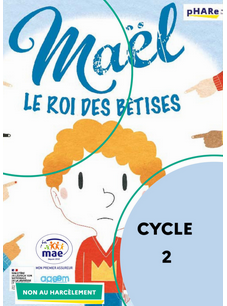 La Mae - Mael le roi des bétises- Les bêtises- apprendre à s’épanouir dans le respect des différences pour permettre le vivre-ensemble dès le plus jeune âge.-Un album (possibilité : dématérialisé)-Un dossier avec le déroulé des 3 séances3Cycle 1 - CP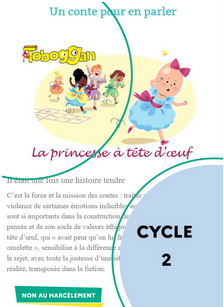 Milan presse - Conte à découvrirLes émotions-Un récit : La princesse à la tête d’oeuf32hCE1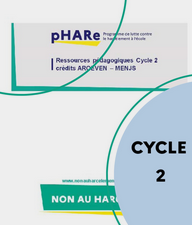 Aroeven-Des mots et des maux- Comprendre les mots et les maux du harcèlement - émotions - opinions- différences- empathie-Fiche pas à pas avec le déroulé des activités durant chaque séance42h(4 X 30 min)CE1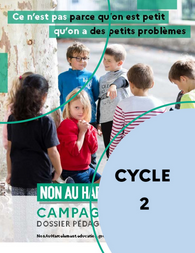 MENJ - Représentation des situations de harcelement dès le CPCe n’est pas parce qu’on est petits qu’on a des petits problèmes.-Support vidéo-Dossier pédagogique à partir de la page 25 (5 fiches activité)CE1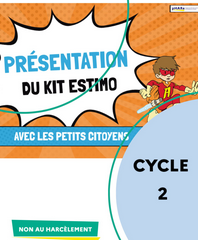 Les petits citoyens - Estimo- les 5 sens- fiches avec grilles de mots, sudoku sur les 5 sensCE2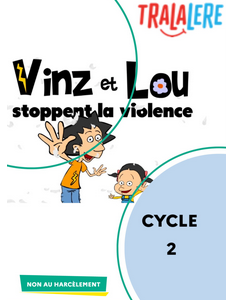 Tralalere – Vinz et Lou stoppent la violence1- Apprendre à s’accepter2 - moqueries ou violences virtuelles3 – les moqueries répétées- 3 dossiers : avec vidéos de Vinz et Lou :* Au suivant* Enquête à plumes* Le toréro du préau- Fiches pédagogiques correspondantes3Vidéos de 2 minSéances de 45 min ?CE2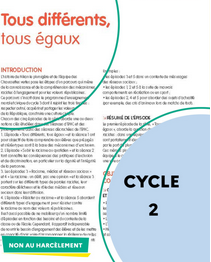 Parcours cycle 2 Egalité- être victime du racisme- Respecter autrui et accepter les autres- épisodes 1 et 2 de la série les Fondamentaux Agir contre le racisme- liens de références pour l’enseignant- fiche séquence44 X 30 minCE2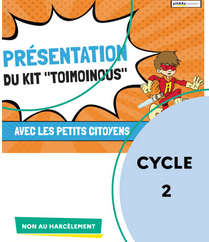 Les petits citoyens - Jeu Toimoinous- l’exclusion- le racket- agression verbale et physique- les apparences- les influences- les relations filles garçons- genially de 5 activités avec Les Petits Citoyens (5 personnages : élèves de CE1, CE2, CM1, CM2, et un chien), - vidéo- fiches pédagogiques pour débattre22 X 40 min ?NiveauFiches ressourcesParcours cycle 3ThématiqueSupportsNombre de séancesDurée totale des séancesCM1CM2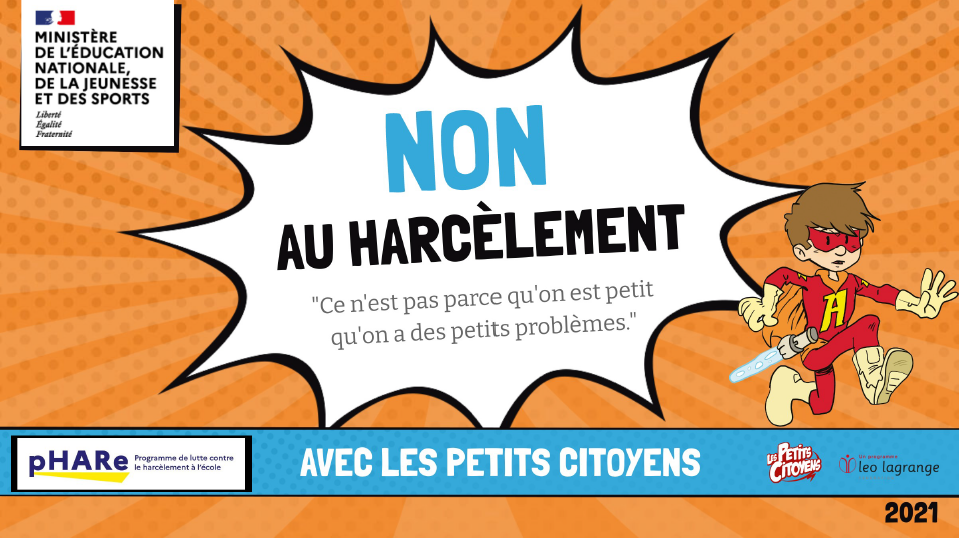 - « Ce n’est pas parce qu’on est petit qu’on a de petits problèmes »- le harcèlement, c’est quoi ? c’est où ? qui est concerné ? Comment je me sens ? Quand et comment agir- genially de 5 activités avec Les Petits Citoyens (5 personnages : élèves de CE1, CE2, CM1, CM2, et un chien), - avec une BD pour le numéro 3020, - avec un clip « Ce n’est pas parce qu’on est petit qu’on a de petits problèmes »- règles pour faire un débat22 X 40 min ?CM1CM2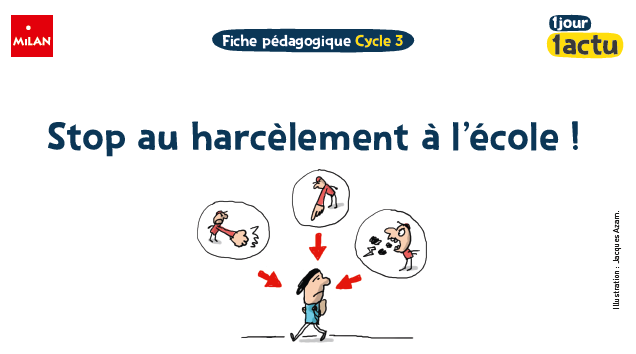 1jour1actu – « Stop au harcèlement à l’école ! »- fiche explicative du fonctionnement des conférences mensuelles 1jour-1actu (+inscription)- 1 fiche de présentation et préparation du projet, et du webinaire-  1 fiche sur le webinaire, et un temps d’échanges après2 45 minCM1CM2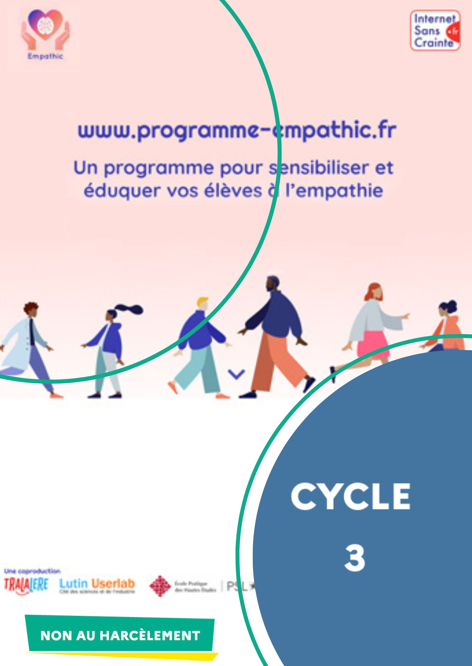 Tralalere Eduquer à l’empathie- 3 dispositifs complémentaires (en suivant le lien proposé):- exercices de mise en situations corporelles- exercices pour apprendre à identifier les points de vue d’autrui à travers différentes perspectives, pour apprendre la spatialité- séquence de 3 séances d’empathie cognitive, avec extraits de films (5 séquences possibles avec « Le vieil homme et l’enfant »(6ème), « Tomboy »(6ème), « Bienvenue à Marly-Gomont » (CM1), « ma vie de courgette » (CM2), « Primaire » (CM1)3 séances par extrait de filmsCM1CM2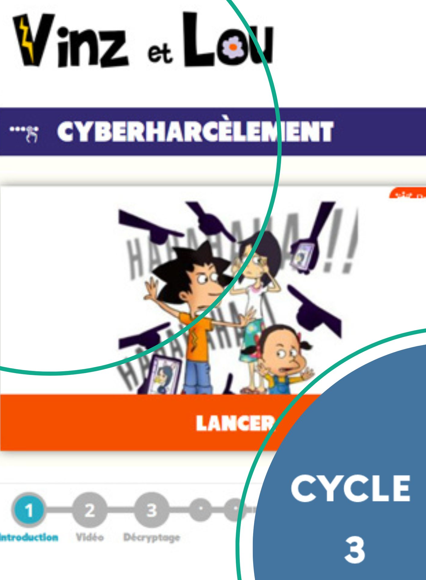 - cyberharcèlement : internet, « un blog pour tout dire ? »3 dispositifs pour aborder l’empathie par le corps, les perceptions et la pensée :- - vidéos de « Vinz et Lou » de 2 min + exploitation- liens avec des ressources4Entre 1h à 2h pour chaque séanceCM1CM2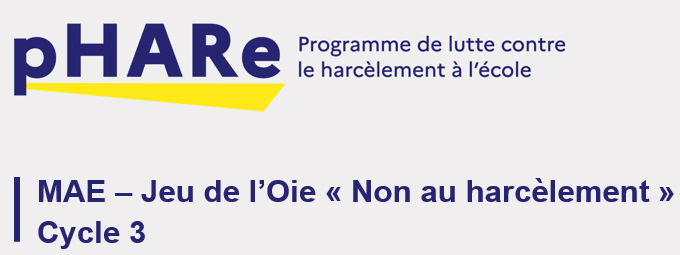 MAE - Jeu de l’oie - Non Au Harcèlement- comment se procurer le jeu auprès de la MAE- Les sujets abordés dans le jeu :Harcèlement / CyberharcèlementRéseaux sociaux  Discrimination Respect de l’intimité - 5 plateaux pour une exploitation en classe avec 30 élèves.- Un livret avec les règles, les questions et des éléments de réponses.Jeu à option 1 ou 2 : 30-45min